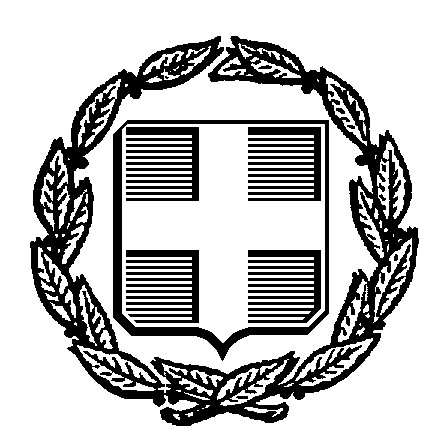 ΕΛΛΗΝΙΚΗ ΔΗΜΟΚΡΑΤΙΑΔΗΜΟΣ ΗΡΑΚΛΕΙΟΥ ΑΤΤΙΚΗΣ ΗΡΑΚΛΕΙΟ ΑΤΤ…../…./…..                                                                                                                              AΡΙΘ. ΠΡΩΤ………………..ΑΙΤΗΣΗ – ΥΠΕΥΘΥΝΗ ΔΗΛΩΣΗ (άρθρο 8 του Ν.1599/1986)   ΓΙΑ ΝΕΕΣ ΕΠΙΧΕΙΡΗΣΕΙΣ ΕΚΤΟΣ ΕΠΙΧΕΙΡΗΣΕΩΝ ΕΣΤΙΑΣΗΣ ΚΑΙ ΕΠΙΧΕΙΡΗΣΕΩΝ ΠΟΥ ΕΧΟΥΝ ΚΑΘΟΡΙΣΤΕΙ ΕΙΔΙΚΟΙ ΣΥΝΤΕΛΕΣΤΕΣΗΡΑΚΛΕΙΟ ΑΤΤ. _____/_____/_________         Ο/Η ΑΙΤ…………								          ___________________Δήλωση συμμόρφωσης με τον Ευρωπαϊκό Κανονισμό 2016/679 GDPR.ΑΠΑΙΤΟΥΜΕΝΑ ΔΙΚΑΙΟΛΟΓΗΤΙΚΑ ΣΤΗΝ 2η ΣΕΛΙΔΑΣΥΝΗΜΜΕΝΑ ΔΙΚΑΙΟΛΟΓΗΤΙΚΑΦωτοτυπία αστυνομικής ταυτότητας ή διαβατηρίου.Φωτοτυπία του τελευταίου τίτλου ιδιοκτησίας του ακινήτου στον οποίο απαραίτητα να αναφέρεται η επιφάνεια του ακινήτου.Φωτοτυπία τελευταίου λογαριασμού της Δ.Ε.Η ή εναλλακτικού παρόχου του ακινήτου, όλες τις όψεις.Σε περίπτωση ενοικιαστή Υπεύθυνη Δήλωση – εξουσιοδότηση θεωρημένη για το γνήσιο της υπογραφής,  από τον ιδιοκτήτη στην οποία  θα αναγράφονται και τα στοιχεία του ακινήτου  (όροφος, εμβαδόν ακινήτου, κλπ), και  σε περίπτωση λύσης της μίσθωσης ο ιδιοκτήτης θα προσέλθει στο Δήμο για την μεταβολή των τμ. Σε περίπτωση μίσθωσης φωτοτυπία του μισθωτηρίου.Εάν υφίστανται χώροι της οικοδομής αυθαίρετοι και μη, οι οποίοι έχουν τακτοποιηθεί με τις ισχύουσες διατάξεις, να προσκομίσετε τα αντίγραφα της τακτοποίησης. Σε περίπτωση εταιρείας φωτοτυπία του καταστατικού.Φωτοτυπία της έναρξης από την Δ.Ο.Υ.ΕΠΙΣΗΜΕΝΕΤΑΙ ΟΤΙ:  Ο Ειδικός Συντελεστής ισχύει για δύο (2) έτη από τη ημερομηνία έναρξης της επιχείρησης στην Δ.Ο.Υ. Δεν θα γίνεται δεκτή αίτηση χωρίς την επισύναψη όλων των συνημμένων δικαιολογητικών.Εκτός των ανωτέρω η υπηρεσία διατηρεί τις επιφυλάξεις της για επιπλέον δικαιολογητικά ανάλογα με την ιδιαιτερότητα της κάθε περίπτωσης. ΕΞΥΠΗΡΕΤΗΣΗ ΚΟΙΝΟΥ ΔΕΥΤΕΡΑ ΕΩΣ ΠΕΜΠΤΗ 8:00 – 14:00